АДМИНИСТРАЦИЯ 
ЛЕНИНСКОГО МУНИЦИПАЛЬНОГО РАЙОНА
ВОЛГОГРАДСКОЙ ОБЛАСТИ________________________________________________________________ПОСТАНОВЛЕНИЕ (проект)От             №   Об утверждении муниципальной программы Ленинского муниципального района «Развития физической культуры и спорта в Ленинском муниципальном районе»На основании Закона Волгоградской области от 21  ноября 2019 г. N 97-ОД "Об областном бюджете на 2020 год и на плановый период 2021 и 2022 годов", решения совета депутатов Степновского сельского поселения Ленинского муниципального района Волгоградской области от13.02.2020 г. № 2/31 «О внесении изменений в решение Совета депутатов Степновского сельского поселения от 23.12.2019г. № 16/26 «О бюджете Степновского сельского поселения на 2020 год и на период до 2022 года»,  руководствуясь Уставом Ленинского муниципального района Волгоградской области,ПОСТАНОВЛЯЮ:1. Утвердить муниципальную программу Ленинского муниципального района «Развитие физической культуры и спорта в Ленинском муниципальном районе». 2.Постановление вступает в силу с момента его подписания и подлежит официальному обнародованию.Глава Ленинского муниципального района                          А.В. ДенисовУТВЕРЖДЕНАпостановлением администрации Ленинского муниципального районаОт  № ПАСПОРТмуниципальной  программы Ленинского муниципального района Волгоградской области «Развитие физической культуры и спортав Ленинском муниципальном районе»Раздел 1. Общая характеристика сферы реализации муниципальной программы.       В настоящее время развитие физической культуры и спорта в Ленинском муниципальном районе осуществляется в рамках решения задач по развитию инфраструктуры массового спорта, совершенствованию спортивно-массовой и физкультурно-оздоровительной работы среди всех категорий и возрастных групп населения поселения, приобщения молодого поколения к занятиям в спортивных секциях,  клубах и кружках, укреплению материально-технической базы спортсооружений. По итогам 2019 года 37,9 % населения  Ленинского муниципального района  регулярно занимаются  физической культурой  и спортом.  В рамках развития физической культуры и спорта в Ленинском муниципальном районе  с привлечением средств областного бюджета планируется создание объекта спортивной инфраструктуры - комплексной спортивной площадки в п. Степной Ленинского муниципального района Волгоградской области. Это позволит укрепить и повысить  материально – техническую базу, создать благоприятные и комфортные условия для дальнейших занятий спортом, повысить пропускную способность и увеличить количество занимающихся спортом жителей.          Программа предлагает приступить к решению целей и задач с помощью  комплекса мероприятий, основным исполнителем которых выступает отдел по социальной политике администрации Ленинского муниципального района, также оказывает методическую и практическую помощь тренерским кадрам и обеспечивает контроль за исполнением программы. Соисполнителями Программы являются МКУ «Ленинская спортивная школа», администрация Степновского сельского поселения, отдел по жизнеобеспечению администрации Ленинского муниципального района. Ситуация в сфере безопасности учреждений физической культуры и спорта Ленинского муниципального района остаётся напряжённой. На основании обследования состояния безопасности данных учреждений было установлено, что имеющееся оснащение первичными средствами пожаротушения, система видеонаблюдения требуют ремонта, обновления, технического обслуживания. Данная муниципальная программа обусловлена исходным состоянием проблем, подлежащих решению на программной основе. Выполнение настоящей Программы станет гарантом эффективного привлечения населения Ленинского муниципального района, особенно детей и подростков, к регулярным занятиям физической культурой и спортом и успешного выступления спортсменов Ленинского муниципального района на соревнованиях всех уровней.Раздел 2. Цели, задачи, сроки и этапы реализациимуниципальной программыЦели Программы:- создание условий, для укрепления здоровья населения, популяризации массового спорта, приобщение различных групп населения к здоровому образу жизни, регулярным занятиям физической культурой и спортом;  - обеспечение безопасности учебного  процесса, предотвращение пожаров и гибели людей на объектах учреждений физической культуры и спорта, создание необходимых условий для укрепления пожарной безопасности учреждений физической культуры и спорта, предупреждение и профилактика пожаров, обеспечение первичных мер пожарной безопасности в учреждениях физической культуры и спорта, совершенствование организации  тушения пожаров;повышение безопасности учреждений физической культуры и спорта, снижение риска возникновения изношенности зданий и прилегающих к ним территорий, обеспечение их сохранности и долговечности, недопущение преждевременного физического износа.усиление антитеррористической защищённости объектов физической культуры и спорта, обеспечение безопасности учреждений физической культуры и спорта.Задачи Программы:- развитие инфраструктуры для занятий массовым спортом в учреждениях физической культуры и спорта по месту жительства;- обеспечение пожарной безопасности зданий, сооружений учреждений физической культуры и спорта на основе использования современных достижений науки и техники в данной области, оснащение новыми средствами пожаротушения учреждений физической культуры и спорта;- проведение ремонтно-восстановительных работ;- развитие  материально-технической базы и их приведение в соответствие с требованиями Федерального закона от 06.03.2006 № 35-ФЗ «О противодействии терроризму». Раздел 3. Целевые показатели муниципальной программы, ожидаемые    конечные результаты реализации муниципальной программы	Целевым показателем программы являются: 1) Количество спортивных площадок;2) Количество систем АПС, канала передач с выводом на пожарную часть, прошедших ТО;3) Количество приобретенных огнетушителей;4) Число слушателей, прошедших курс обучения  по пожарному техминимуму и ответственного за электрохозяйство;5) Количество учреждений физической культуры и спорта;6) Доля учреждений физической культуры и спорта, требующих текущий ремонт7) Количество установленных камер видеонаблюдения;8) Количество установленных тревожных кнопок;9) Доля учреждений физической культуры и спорта, прошедших техническое обслуживание;10) Количество установленных СОУЭ.Целевые показатели   муниципальной программы характеризуются с по  форме 1 (прилагается).              Ожидаемые конечные результаты муниципальной программы: строительство комплексной спортивной площадки в п. Степной Ленинского муниципального района Волгоградской области в рамках реализации регионального  проекта «Создание для всех категорий и групп населения условий для занятий физической культурой и спортом, массовым спортом, в том числе повышение уровня обеспеченности населения объектами спорта и подготовка спортивного резерва»;  - создание безопасных условий для обучающихся в МКУ «Ленинская спортивная школа»;- повышение санитарно- эпидемиологической, технической и электрической безопасность зданий, сооружений и прилегающую к ним территорию в учреждениях физической  культуры и спорта. 4. Обобщенная характеристика основных мероприятий                          муниципальной программы (подпрограммы)          -  Создание объектов спортивной инфраструктуры;установка, монтаж, демонтаж, ремонт и техническое  обслуживание АПС, канала передач на пожарную часть,  пожарных кранов и голосового оповещения о пожаре;замена, приобретение и установка противопожарных дверей, огнетушителей, окон, люков, щитов и штор; заправка огнетушителей;обучение ответственного по пожарному техминимуму и ответственного за электрохозяйство;приобретение и монтаж электроматериалов, проведение электротехнических испытаний  и электрических  измерений электрооборудования, обработка огнезащитным составом деревянных конструкций, проверка качества огнезащитной обработки, испытание пожарной лестницы;        - мероприятия по текущему ремонту зданий и прилегающим к ним территорий в общеобразовательных организациях и учреждениях дополнительного образования в Ленинском муниципальном районеприобретение, установка, ремонт видеонаблюдения и тревожной кнопки;техническое обслуживание системы видеонаблюдения, услуги по централизованной охране;установка системы оповещения и управления эвакуацией (СОУЭ).Перечень мероприятий и ресурсное обеспечение соответствует форме 2 (прилагается)5. «Обоснование объема финансовых ресурсов, необходимых              для реализации муниципальной программы»Разработка Программы вызвана необходимостью реализации на территории Ленинского муниципального района Волгоградской области регионального  проекта «Создание для всех групп населения условий для занятий физической культурой и спортом, массовым спортом, в том числе повышение уровня обеспеченности населения объектами спорта и подготовка спортивного резерва». Анализ исходного состояния учреждений физической культуры и спорта показал, что не все соответствуют нормам, которые предусматриваются противопожарной безопасностью. Не во всех учреждениях физической культуры и спорта установлена система видеонаблюдения, не все оборудованы кнопками экстренного вызова.  Не все учреждения физической культуры и спорта    и прилегающие к ним территории соответствуют нормам санитарно-эпидимическим, техническим и электрическим безопасностям зданий, сооружений.  Данное обоснование определяет целесообразность выделения средств из  бюджета Ленинского муниципального района, направленных на повышение санитарно- эпидемиологической, технической и электрической безопасности зданий, сооружений и прилегающую к ним территорий в учреждениях физической  культуры и спорта. Улучшит условия пребывания детей в учреждениях культуры и спорта.  Общий объем финансирования Программы составит 2020-2023 годах 5856,20тысяч рублей, из них:Ресурсное обеспечение  муниципальной программы соответствует форме 3 (прилагается).6. Механизмы реализации муниципальной программыМуниципальная программа  призвана стать важнейшим инструментом устойчивого социально-экономического развития Ленинского муниципального района в рамках современной районной политики. Программа предусматривает объединение усилий общественных органов, государственных законодательных и исполнительных органов власти, органов местного самоуправления, банковских и инвестиционно-финансовых структур, проектных и строительных организаций, учреждений физической культуры и спорта и  населения. Программа реализуется в соответствии с постановлением администрации Ленинского муниципального района от 25.09.2018 № 573 «Об утверждении Порядка разработки, реализации и оценки эффективности реализации муниципальных программ Ленинского муниципального района Волгоградской области», в соответствии с Федеральным законом от 05.04.2013 № 44-ФЗ «О размещении заказов на поставки товаров, выполнение работ, оказании услуг для государственных и муниципальных нужд», а также иным законодательством, регулирующим муниципальные заказы.Общее руководство и контроль по реализации Программы осуществляет ответственный исполнитель.Угрозами и рисками муниципальной  Программы являются:недофинансирование мероприятий, неисполнение подрядными организациями своих обязательств по муниципальным контрактам, которые будут заключены для реализации указанных мероприятий.7. «Перечень имущества, создаваемого (приобретаемого)  в ходе реализации муниципальной программы. Сведения о правах на имущество, создаваемое (приобретаемое) в ходе реализации муниципальной программы»Перечень товаров, работ и услуг включает в себя: оплату проектно-сметных работ, строительно-монтажных работ, стоимость материалов, оборудования, налоги и обязательные платежи. В рамках реализации мероприятий муниципальной программы будут созданы следующее объекты:комплексная спортивной площадки в п. Степной Ленинского муниципального района Волгоградской области в рамках реализации регионального  проекта «Создание для всех групп населения условий для занятий физической культурой и спортом, массовым спортом, в том числе повышение уровня обеспеченности населения объектами спорта и подготовка спортивного резерва»:Срок строительства - 2020 год, объем финансирования: 2020 год – 5800,00 тысяч рублей.А также:- Приобретенные огнетушители.- Установленные камеры видеонаблюдения.- Установленные тревожные кнопки.- Оплата обучения специалистов по пожарному техминимуму и ответственного за электрохозяйство.                                                                                                                         ФОРМА 1                                                                                                                                                 к муниципальной программе «Развитие физической                     культуры и спорта в Ленинском муниципальном районе», утвержденной постановлением администрации Ленинского муниципального района  от               №  ПЕРЕЧЕНЬцелевых показателей достижения поставленных целей и задач муниципальной программы Ленинского муниципального района «Развитие физической культуры и спорта в Ленинском муниципальном районе»                                                                                                                                         ФОРМА 2                                                                                                                                                                        к муниципальной программе Ленинского                                                                                                                                                                        муниципального района                                                                                                                                      и спорта  в  Ленинском муниципальном районе»,      утвержденной постановлением                                                                                                                   администрации Ленинского                                                                                                               муниципального района                                                                                                        от                    № Перечень мероприятий муниципальной программы Ленинского муниципального района «Развитие физической культуры  и спорта  в Ленинском муниципальном районе» ФОРМА 3к муниципальной программе «Развитие физической культуры и спорта в Ленинском муниципальном районе», утвержденной постановлением администрации Ленинского муниципального района                  от     № РЕСУРСНОЕ ОБЕСПЕЧЕНИЕмуниципальной программы Ленинского муниципального района «Развитие физической культуры и спорта в Ленинском муниципальном районе» за счет средств, привлеченных из различных источников финансирования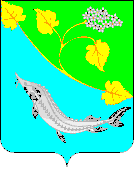 Ответственный исполнительпрограммы (подпрограммы)Отдел по социальной политике администрации Ленинского муниципального района Соисполнители программы (подпрограммы)Отдел по жизнеобеспечению администрации ленинского муниципального района МКУ «Ленинская спортивная школа»,Администрация Степновского сельского поселенияПодпрограммы программы ____________________________________________Цели реализации  программы(подпрограммы):- создание условий, для укрепления здоровья населения, популяризации массового спорта, приобщение различных групп населения к здоровому образу жизни, регулярным занятиям физической культурой и спортом;  - обеспечение безопасности учебного  процесса, предотвращение пожаров и гибели людей на объектах учреждений физической культуры и спорта, создание необходимых условий для укрепления пожарной безопасности учреждений физической культуры и спорта, предупреждение и профилактика пожаров, обеспечение первичных мер пожарной безопасности в учреждениях физической культуры и спорта, совершенствование организации  тушения пожаров;повышение безопасности учреждений физической культуры и спорта, снижение риска возникновения изношенности зданий и прилегающих к ним территорий, обеспечение их сохранности и долговечности, недопущение преждевременного физического износа.усиление антитеррористической защищённости объектов физической культуры и спорта, обеспечение безопасности учреждений физической культуры и спорта.Задачи  программы(подпрограммы):- развитие инфраструктуры для занятий массовым спортом в учреждениях физической культуры и спорта по месту жительства;- обеспечение пожарной безопасности зданий, сооружений учреждений физической культуры и спорта на основе использования современных достижений науки и техники в данной области, оснащение новыми средствами пожаротушения учреждений физической культуры и спорта;- проведение ремонтно-восстановительных работ;- развитие  материально-технической базы и их приведение в соответствие с требованиями Федерального закона от 06.03.2006 № 35-ФЗ «О противодействии терроризму».Целевые показатели программы (подпрограммы) 1) Количество спортивных площадок;2) Количество систем АПС, канала передач с выводом на пожарную часть, прошедших ТО;3) Количество приобретенных огнетушителей;4) Число слушателей, прошедших курс обучения  по пожарному техминимуму и ответственного за электрохозяйство;5) Количество учреждений физической культуры и спорта;6) Доля учреждений физической культуры и спорта, требующих текущий ремонт7)Количество установленных камер видеонаблюдения;8) Количество установленных тревожных кнопок;9) Доля учреждений физической культуры и спорта, прошедших техническое обслуживание;10) Количество установленных СОУЭ.Срок и этапы реализации программы (подпрограммы)Срок реализации программы 2020-2023 годы.Программа реализуется в один этап. Объемы и источники финансирования программы (подпрограммы):Общий объем финансирования программы 2020-2023 годы всего – 5856,20 тысяч рублей, в том числе за счет средств областного бюджета - 5400,00 тысяч рублей, за счет средств бюджета Ленинского муниципального района  – 56,20 тыс. рублей, за счёт средств бюджета Степновского сельского поселения – 400,00 тысяч рублей, в том числе по годам:2020 год – 5843,20 тысяч рублей, из них за счет средств областного бюджета – 5400,00 тысяч рублей, за счет средств бюджета Ленинского муниципального района  – 43.20тыс. рублей, за счёт средств бюджета Степновского сельского поселения – 400,00 тысяч рублей;  2021 год – 6,00 тысяч рублей за счет средств бюджета Ленинского муниципального района; 2022 год – 7,00 тысяч рублей за счет средств бюджета Ленинского муниципального района;2023 год – 00,00 тысяч рублейОжидаемые результаты реализации программы (подпрограммы)Будет построена одна спортивная площадка. Повышение интереса населения Ленинского муниципального района к занятиям физической культурой и спортом. Что приведёт к решению  вопросов оздоровления населения, профилактики правонарушений, борьбы с наркоманией и алкоголизмом, расширение форм активного досуга населения. Повышение безопасности учреждений физической культуры и спорта, снижение риска возникновения пожаров, аварийных ситуаций, травматизма и гибели людей и получение социально-экономического эффекта. Полное и своевременное  финансирование Программы  и её выполнение предполагает укрепить материально- техническую базу учреждений физической культуры и спорта, укрепить антитеррористическую  защищённость. Организовать планируемое обучение постоянного состава, учащихся мерам пожарной безопасности. ГодСредства федерального бюджета, тыс. руб.Средства областного бюджета, тыс. руб.Средства бюджета Ленинского муниципального района, тыс.  руб.Средства бюджета Степновского сельского поселения, тыс.  руб.Всегопо годам20200,005400,0043.20400,005843,2020210,0000,006,0000,006.0020220,000,007,0000,007.0020230,000,0000,0000,0000,00№ п/пЦель (цени), задача (задачи), мероприятияНаименование целевого показателяЕдиница измеренияЗначения целевых показателейЗначения целевых показателейЗначения целевых показателейЗначения целевых показателейЗначения целевых показателейЗначения целевых показателей№ п/пЦель (цени), задача (задачи), мероприятияНаименование целевого показателяЕдиница измеренияОтчётный 2019 год текущий 2020 год  год оценка2021 год 2022 год 2023 год2023 год1234567899Цель (цели)- создание условий, для укрепления здоровья населения, популяризации массового спорта, приобщение различных групп населения к здоровому образу жизни, регулярным занятиям физической культурой и спортом;  - обеспечение безопасности учебного  процесса, предотвращение пожаров и гибели людей на объектах учреждений физической культуры и спорта, создание необходимых условий для укрепления пожарной безопасности учреждений физической культуры и спорта, предупреждение и профилактика пожаров, обеспечение первичных мер пожарной безопасности в учреждениях физической культуры и спорта, совершенствование организации  тушения пожаров;повышение безопасности учреждений физической культуры и спорта, снижение риска возникновения изношенности зданий и прилегающих к ним территорий, обеспечение их сохранности и долговечности, недопущение преждевременного физического износа.усиление антитеррористической защищённости объектов физической культуры и спорта, обеспечение безопасности учреждений физической культуры и спорта.- создание условий, для укрепления здоровья населения, популяризации массового спорта, приобщение различных групп населения к здоровому образу жизни, регулярным занятиям физической культурой и спортом;  - обеспечение безопасности учебного  процесса, предотвращение пожаров и гибели людей на объектах учреждений физической культуры и спорта, создание необходимых условий для укрепления пожарной безопасности учреждений физической культуры и спорта, предупреждение и профилактика пожаров, обеспечение первичных мер пожарной безопасности в учреждениях физической культуры и спорта, совершенствование организации  тушения пожаров;повышение безопасности учреждений физической культуры и спорта, снижение риска возникновения изношенности зданий и прилегающих к ним территорий, обеспечение их сохранности и долговечности, недопущение преждевременного физического износа.усиление антитеррористической защищённости объектов физической культуры и спорта, обеспечение безопасности учреждений физической культуры и спорта.- создание условий, для укрепления здоровья населения, популяризации массового спорта, приобщение различных групп населения к здоровому образу жизни, регулярным занятиям физической культурой и спортом;  - обеспечение безопасности учебного  процесса, предотвращение пожаров и гибели людей на объектах учреждений физической культуры и спорта, создание необходимых условий для укрепления пожарной безопасности учреждений физической культуры и спорта, предупреждение и профилактика пожаров, обеспечение первичных мер пожарной безопасности в учреждениях физической культуры и спорта, совершенствование организации  тушения пожаров;повышение безопасности учреждений физической культуры и спорта, снижение риска возникновения изношенности зданий и прилегающих к ним территорий, обеспечение их сохранности и долговечности, недопущение преждевременного физического износа.усиление антитеррористической защищённости объектов физической культуры и спорта, обеспечение безопасности учреждений физической культуры и спорта.- создание условий, для укрепления здоровья населения, популяризации массового спорта, приобщение различных групп населения к здоровому образу жизни, регулярным занятиям физической культурой и спортом;  - обеспечение безопасности учебного  процесса, предотвращение пожаров и гибели людей на объектах учреждений физической культуры и спорта, создание необходимых условий для укрепления пожарной безопасности учреждений физической культуры и спорта, предупреждение и профилактика пожаров, обеспечение первичных мер пожарной безопасности в учреждениях физической культуры и спорта, совершенствование организации  тушения пожаров;повышение безопасности учреждений физической культуры и спорта, снижение риска возникновения изношенности зданий и прилегающих к ним территорий, обеспечение их сохранности и долговечности, недопущение преждевременного физического износа.усиление антитеррористической защищённости объектов физической культуры и спорта, обеспечение безопасности учреждений физической культуры и спорта.- создание условий, для укрепления здоровья населения, популяризации массового спорта, приобщение различных групп населения к здоровому образу жизни, регулярным занятиям физической культурой и спортом;  - обеспечение безопасности учебного  процесса, предотвращение пожаров и гибели людей на объектах учреждений физической культуры и спорта, создание необходимых условий для укрепления пожарной безопасности учреждений физической культуры и спорта, предупреждение и профилактика пожаров, обеспечение первичных мер пожарной безопасности в учреждениях физической культуры и спорта, совершенствование организации  тушения пожаров;повышение безопасности учреждений физической культуры и спорта, снижение риска возникновения изношенности зданий и прилегающих к ним территорий, обеспечение их сохранности и долговечности, недопущение преждевременного физического износа.усиление антитеррористической защищённости объектов физической культуры и спорта, обеспечение безопасности учреждений физической культуры и спорта.- создание условий, для укрепления здоровья населения, популяризации массового спорта, приобщение различных групп населения к здоровому образу жизни, регулярным занятиям физической культурой и спортом;  - обеспечение безопасности учебного  процесса, предотвращение пожаров и гибели людей на объектах учреждений физической культуры и спорта, создание необходимых условий для укрепления пожарной безопасности учреждений физической культуры и спорта, предупреждение и профилактика пожаров, обеспечение первичных мер пожарной безопасности в учреждениях физической культуры и спорта, совершенствование организации  тушения пожаров;повышение безопасности учреждений физической культуры и спорта, снижение риска возникновения изношенности зданий и прилегающих к ним территорий, обеспечение их сохранности и долговечности, недопущение преждевременного физического износа.усиление антитеррористической защищённости объектов физической культуры и спорта, обеспечение безопасности учреждений физической культуры и спорта.- создание условий, для укрепления здоровья населения, популяризации массового спорта, приобщение различных групп населения к здоровому образу жизни, регулярным занятиям физической культурой и спортом;  - обеспечение безопасности учебного  процесса, предотвращение пожаров и гибели людей на объектах учреждений физической культуры и спорта, создание необходимых условий для укрепления пожарной безопасности учреждений физической культуры и спорта, предупреждение и профилактика пожаров, обеспечение первичных мер пожарной безопасности в учреждениях физической культуры и спорта, совершенствование организации  тушения пожаров;повышение безопасности учреждений физической культуры и спорта, снижение риска возникновения изношенности зданий и прилегающих к ним территорий, обеспечение их сохранности и долговечности, недопущение преждевременного физического износа.усиление антитеррористической защищённости объектов физической культуры и спорта, обеспечение безопасности учреждений физической культуры и спорта.- создание условий, для укрепления здоровья населения, популяризации массового спорта, приобщение различных групп населения к здоровому образу жизни, регулярным занятиям физической культурой и спортом;  - обеспечение безопасности учебного  процесса, предотвращение пожаров и гибели людей на объектах учреждений физической культуры и спорта, создание необходимых условий для укрепления пожарной безопасности учреждений физической культуры и спорта, предупреждение и профилактика пожаров, обеспечение первичных мер пожарной безопасности в учреждениях физической культуры и спорта, совершенствование организации  тушения пожаров;повышение безопасности учреждений физической культуры и спорта, снижение риска возникновения изношенности зданий и прилегающих к ним территорий, обеспечение их сохранности и долговечности, недопущение преждевременного физического износа.усиление антитеррористической защищённости объектов физической культуры и спорта, обеспечение безопасности учреждений физической культуры и спорта.Задача (задачи)- развитие инфраструктуры для занятий массовым спортом в учреждениях физической культуры и спорта по месту жительства;- обеспечение пожарной безопасности зданий, сооружений учреждений физической культуры и спорта на основе использования современных достижений науки и техники в данной области, оснащение новыми средствами пожаротушения учреждений физической культуры и спорта;- проведение ремонтно-восстановительных работ;- развитие  материально-технической базы и их приведение в соответствие с требованиями Федерального закона от 06.03.2006 № 35-ФЗ «О противодействии терроризму».- развитие инфраструктуры для занятий массовым спортом в учреждениях физической культуры и спорта по месту жительства;- обеспечение пожарной безопасности зданий, сооружений учреждений физической культуры и спорта на основе использования современных достижений науки и техники в данной области, оснащение новыми средствами пожаротушения учреждений физической культуры и спорта;- проведение ремонтно-восстановительных работ;- развитие  материально-технической базы и их приведение в соответствие с требованиями Федерального закона от 06.03.2006 № 35-ФЗ «О противодействии терроризму».- развитие инфраструктуры для занятий массовым спортом в учреждениях физической культуры и спорта по месту жительства;- обеспечение пожарной безопасности зданий, сооружений учреждений физической культуры и спорта на основе использования современных достижений науки и техники в данной области, оснащение новыми средствами пожаротушения учреждений физической культуры и спорта;- проведение ремонтно-восстановительных работ;- развитие  материально-технической базы и их приведение в соответствие с требованиями Федерального закона от 06.03.2006 № 35-ФЗ «О противодействии терроризму».- развитие инфраструктуры для занятий массовым спортом в учреждениях физической культуры и спорта по месту жительства;- обеспечение пожарной безопасности зданий, сооружений учреждений физической культуры и спорта на основе использования современных достижений науки и техники в данной области, оснащение новыми средствами пожаротушения учреждений физической культуры и спорта;- проведение ремонтно-восстановительных работ;- развитие  материально-технической базы и их приведение в соответствие с требованиями Федерального закона от 06.03.2006 № 35-ФЗ «О противодействии терроризму».- развитие инфраструктуры для занятий массовым спортом в учреждениях физической культуры и спорта по месту жительства;- обеспечение пожарной безопасности зданий, сооружений учреждений физической культуры и спорта на основе использования современных достижений науки и техники в данной области, оснащение новыми средствами пожаротушения учреждений физической культуры и спорта;- проведение ремонтно-восстановительных работ;- развитие  материально-технической базы и их приведение в соответствие с требованиями Федерального закона от 06.03.2006 № 35-ФЗ «О противодействии терроризму».- развитие инфраструктуры для занятий массовым спортом в учреждениях физической культуры и спорта по месту жительства;- обеспечение пожарной безопасности зданий, сооружений учреждений физической культуры и спорта на основе использования современных достижений науки и техники в данной области, оснащение новыми средствами пожаротушения учреждений физической культуры и спорта;- проведение ремонтно-восстановительных работ;- развитие  материально-технической базы и их приведение в соответствие с требованиями Федерального закона от 06.03.2006 № 35-ФЗ «О противодействии терроризму».- развитие инфраструктуры для занятий массовым спортом в учреждениях физической культуры и спорта по месту жительства;- обеспечение пожарной безопасности зданий, сооружений учреждений физической культуры и спорта на основе использования современных достижений науки и техники в данной области, оснащение новыми средствами пожаротушения учреждений физической культуры и спорта;- проведение ремонтно-восстановительных работ;- развитие  материально-технической базы и их приведение в соответствие с требованиями Федерального закона от 06.03.2006 № 35-ФЗ «О противодействии терроризму».- развитие инфраструктуры для занятий массовым спортом в учреждениях физической культуры и спорта по месту жительства;- обеспечение пожарной безопасности зданий, сооружений учреждений физической культуры и спорта на основе использования современных достижений науки и техники в данной области, оснащение новыми средствами пожаротушения учреждений физической культуры и спорта;- проведение ремонтно-восстановительных работ;- развитие  материально-технической базы и их приведение в соответствие с требованиями Федерального закона от 06.03.2006 № 35-ФЗ «О противодействии терроризму».Мероприятия 1.Создание объектов спортивной инфраструктуры Количество спортивных площадокштук0100002Установка, монтаж, демонтаж, ремонт и техническое  обслуживание АПС, канала передач на пожарную часть,  пожарных кранов и голосового оповещения о пожареКоличество систем АПС, канала передач с выводом на пожарную часть, прошедших ТОштук1111113Замена, приобретение и установка противопожарных дверей, огнетушителей, окон, люков, щитов и штор; заправка огнетушителейКоличество приобретенных огнетушителейштук0000004Обучение ответственного по пожарному техминимуму и ответственного за электрохозяйствоЧисло слушателей, прошедших курс обучения  по пожарному техминимуму и ответственного за электрохозяйствочеловек0100005Приобретение и монтаж электроматериалов, проведение электротехнических испытаний  и электрических  измерений электрооборудования, обработка огнезащитным составом деревянных конструкций, проверка качества огнезащитной обработки, испытание пожарной лестницыКоличество учреждений физической культуры и спорта.штук1111116Мероприятия по текущему ремонту зданий и прилегающим к ним территорий в учреждениях физической культуры и спорта в Ленинском муниципальном районеДоля муниципальных учреждений физической культуры и спорта, требующих текущий ремонт%0000007Приобретение, установка, ремонт видеонаблюдения и тревожной кнопки.Количество установленных камер видеонаблюденияштук0100007Приобретение, установка, ремонт видеонаблюдения и тревожной кнопки.Количество установленных тревожных кнопокштук0000008Техническое обслуживание системы видеонаблюдения, услуги по централизованной охранеДоля учреждений физической культуры и спорта, прошедших техническое обслуживание%0111119Установка системы оповещения и управления эвакуацией (СОУЭ)Количество установленных СОУЭштук000000№ п/пНаименование мероприятияОтветственный исполнитель, соисполнитель муниципальной программы, подпрограммыГод реализацииВсегоВсегоВсегоОбъемы и источники финансирования (тыс. рублей)Объемы и источники финансирования (тыс. рублей)Объемы и источники финансирования (тыс. рублей)Объемы и источники финансирования (тыс. рублей)Объемы и источники финансирования (тыс. рублей)Непосредственные результаты реализации мероприятий№ п/пНаименование мероприятияОтветственный исполнитель, соисполнитель муниципальной программы, подпрограммыГод реализацииВсегоВсегоВсегоВ том числеВ том числеВ том числеВ том числеВ том числеНепосредственные результаты реализации мероприятий№ п/пНаименование мероприятияОтветственный исполнитель, соисполнитель муниципальной программы, подпрограммыГод реализацииВсегоВсегоВсегоФедеральный бюджетОбластной бюджетМестный бюджетВнебюджетные средстваВнебюджетные средстваНепосредственные результаты реализации мероприятий123455567899101Создание объектов спортивной инфраструктуры Отдел по социальной политике администрации Ленинского муниципального района, отдел по жизнеобеспечению администрации Ленинского муниципального района, администрация Степновского сельского поселения2020 год2021 год2022 год2023 год5800,000,000,000,005800,000,000,000,005800,000,000,000,000,000,000,000,005400,000,000,000,00400,00 (бюджет с.поселения0,000,000,000,000,000,000,000,000,000,000,00Строительство спортивной площадки в п.Степной Ленинского муниципального района2Установка, монтаж, демонтаж, ремонт и техническое обслуживание АПС, канала передач с выводом на пожарную часть и пожарных крановОтдел по социальной политике администрации Ленинского муниципального района, МКУ «Ленинская спортивная школа»2020 год2021 год2022 год2023 год2020 год2021 год2022 год2023 год20,000,000,000,000,000,000,000,000,000,000,000,000,000,000,000,0020,000,000,000,0020,000,000,000,000,000,000,000,00В целях  повышении уровня безопасности учащихся и воспитанников путем снижения рисков возникновения пожаров, а также для минимализации последствий и материального ущерба от пожаров3Замена, приобретение и установка противопожарных дверей, огнетушителей, окон, люков, щитов и штор; заправка огнетушителейОтдел по социальной политике администрации Ленинского муниципального района, МКУ «Ленинская спортивная школа»2020 год2021 год2022 год2023 год2020 год2021 год2022 год2023 год0,000,000,000,000,000,000,000,000,000,000,000,000,000,000,000,000,000,000,000,000,000,000,000,000,000,000,000,00Обеспечение безопасности учащихся  и воспитанников учреждений физической культуры и спорта4Обучение ответственного  по пожарному техминимуму и ответственного за электрохозяйствоОтдел по социальной политике администрации Ленинского муниципального района, МКУ «Ленинская спортивная школа»2020 год2021 год2022 год2023 год2020 год2021 год2022 год2023 год1,000,000,000,000,000,000,000,000,000,000,000,000,000,000,000,001,000,000,000,001,000,000,000,000,000,000,000,00Повышение безопасности учреждений физической культуры и спорта. Снижение рисков возникновения пожаров, аварийных ситуаций, травматизма и гибели людей. Повышение уровня квалификации5Приобретение и монтаж электроматериалов, проведение и электрических  измерений электрооборудования, обработка огнезащитным составом деревянных конструкций, проверка качества огнезащитной обработки, испытание пожарной лестницыОтдел по социальной политике администрации Ленинского муниципального района, МКУ «Ленинская спортивная школа»2020 год2021 год2022 год2023 год2020 год2021 год2022 год2023 год8,006,007,000,000,000,000,000,000,000,000,000,000,000,000,000,008,006,007,000,008,006,007,000,000,000,000,000,00Повышение  защищенности учреждений физической культуры и спорта от пожаров6Мероприятия по текущему ремонту зданий и прилегающим к ним территорий в учреждениях физической культуры и спорта в Ленинском муниципальном районеОтдел по социальной политике администрации Ленинского муниципального района, МКУ «Ленинская спортивная школа»2020 год 2021 год2022 год2023 год2020 год 2021 год2022 год2023 год0,000,000,000,000,000,000,000,000,000,000,000,000,000,000,000,000,000,000,000,000,000,000,000,000,000,000,000,00Реализация мероприятий программы позволит повысить санитарно- эпидемиологическую, техническую и электрическую безопасность зданий, сооружений и прилегающую к ним территорию в учреждениях физической культуры и спорта. Улучшит условия пребывания детей в учреждениях физической культуры и спорта.7Приобретение, установка, ремонт видеонаблюдения и тревожной кнопки Отдел по социальной политике администрации Ленинского муниципального района, МКУ «Ленинская спортивная школа»2020 год 2021 год2022 год2023 год2020 год 2021 год2022 год2023 год9,000,000,000,000,000,000,000,000,000,000,000,000,000,000,000,009,000,000,000,009,000,000,000,000,000,000,000,00Усиление антитеррористической защищенности объектов физической культуры и спорта8Техническое обслуживание системы видеонаблюдения, услуги по централизованной охранеОтдел по социальной политике администрации Ленинского муниципального района, МКУ «Ленинская спортивная школа»2020 год 2021 год2022 год2023 год2020 год 2021 год2022 год2023 год5,200,000,000,000,000,000,000,000,000,000,000,000,000,000,000,005,200,000,000,005,200,000,000,000,000,000,000,00Усиление антитеррористической защищенности объектов физической культуры и спорта9Установка системы оповещения и управления эвакуацией (СОУЭ)Отдел по социальной политике администрации Ленинского муниципального района, МКУ «Ленинская спортивная школа»2020 год 2021 год2022 год2023 год2020 год 2021 год2022 год2023 год0,000,000,000,000,000,000,000,000,000,000,000,000,000,000,000,000,000,000,000,000,000,000,000,000,000,000,000,00Усиление антитеррористической защищенности объектов физической культуры и спортаИтого по  Программе:2020-2023г.г.2020-2023г.г.5856,2000,0000,005400,00456,20 (400,00- бюджет с.поселения, 56,20 – бюджет района)456,20 (400,00- бюджет с.поселения, 56,20 – бюджет района)0,00В том числе по годам2020 год 2021 год2022 год2023 год2020 год 2021 год2022 год2023 год5843,206,007,000,000,000,000,000,000,000,000,000,005400,000,000,000,00443,206,007,000,00443,206,007,000,000,000,000,000,00№ п/пНаименование мероприятияГодреализацииОтветственный исполнитель, соисполнитель муниципальной программы, подпрограммыОбъемы и источники финансирования (тысяч рублей)Объемы и источники финансирования (тысяч рублей)Объемы и источники финансирования (тысяч рублей)Объемы и источники финансирования (тысяч рублей)Объемы и источники финансирования (тысяч рублей)№ п/пНаименование мероприятияГодреализацииОтветственный исполнитель, соисполнитель муниципальной программы, подпрограммывсегов том числев том числев том числев том числе№ п/пНаименование мероприятияГодреализацииОтветственный исполнитель, соисполнитель муниципальной программы, подпрограммывсегофедеральный бюджетобластной бюджетместный бюджетвнебюджетные средства123456789«Развитие физической культуры и спорта в Ленинском муниципальном районе»Итого по муниципальной программе2020Отдел по социальной политике администрации Ленинского муниципального района,  отдел по жизнеобеспечению, МКУ «Ленинская спортивная школа», администрация Степновского сельского поселения5843,200,005400,00443,200,00«Развитие физической культуры и спорта в Ленинском муниципальном районе»Итого по муниципальной программе2021Отдел по социальной политике администрации Ленинского муниципального района,  отдел по жизнеобеспечению, МКУ «Ленинская спортивная школа», администрация Степновского сельского поселения6,000,0000,006,000,00«Развитие физической культуры и спорта в Ленинском муниципальном районе»Итого по муниципальной программе2022Отдел по социальной политике администрации Ленинского муниципального района,  отдел по жизнеобеспечению, МКУ «Ленинская спортивная школа», администрация Степновского сельского поселения7,000,0000,007,000,00«Развитие физической культуры и спорта в Ленинском муниципальном районе»Итого по муниципальной программе2023Отдел по социальной политике администрации Ленинского муниципального района,  отдел по жизнеобеспечению, МКУ «Ленинская спортивная школа», администрация Степновского сельского поселения0,000,000,000,000,00«Развитие физической культуры и спорта в Ленинском муниципальном районе»Итого по муниципальной программе2020-2023Отдел по социальной политике администрации Ленинского муниципального района,  отдел по жизнеобеспечению, МКУ «Ленинская спортивная школа», администрация Степновского сельского поселения5856,200,005400,00456,200,00